Сумська міська радаВиконавчий комітетРІШЕННЯРозглянувши заяву ФОП Пляхтура Р.О. від 27.07.2021 №4035/03.02.02-07 щодо відмови в розміщенні об’єкту сезонної торгівлі (продаж кави), керуючись підпунктом 8 пункту «а» статті 30, частиною першою статті 52 Закону України «Про місцеве самоврядування в Україні», Виконавчий комітет Сумської міської радиВИРІШИВ: У зв’язку з відмовою встановлення ФОП Пляхтуром Р.О. об’єкту сезонної торгівлі (продаж кави) загальною площею 4 кв.м. за адресою: місто Суми, вул. Іллінська, навпроти буд. №2 на парковці у весняно – літній період 2021 року, визнати таким, що втратило чинність рішення Виконавчого комітету Сумської міської ради від 27.04.2021 №224 «Про розміщення об’єкту сезонної торгівлі (продаж кави) ФОП Пляхтура Романа Олеговича за адресою: місто Суми, вул. Іллінська, навпроти буд. №2 на парковці».Міський голова									О.М. ЛисенкоДубицький 700-656Розіслати: Іщенко Т.Д., Дубицькому О.Ю., Голопьорову Р.В., Скварча О.А., КП «Паркінг»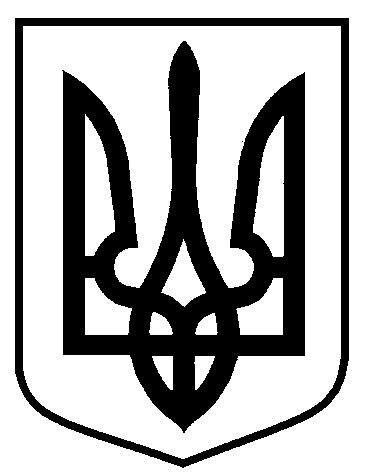 від                             №Про втрату чинності рішення Виконавчого комітету Сумської міської ради від 27.04.2021 №224 «Про розміщення об’єкту сезонної торгівлі (продаж кави) ФОП Пляхтура Романа Олеговича за адресою: місто Суми, вул. Іллінська, навпроти буд. №2 на парковці»